CUADROS DE BONOS EN PESOS –19/06/2020BONOS EN PESOS CON CER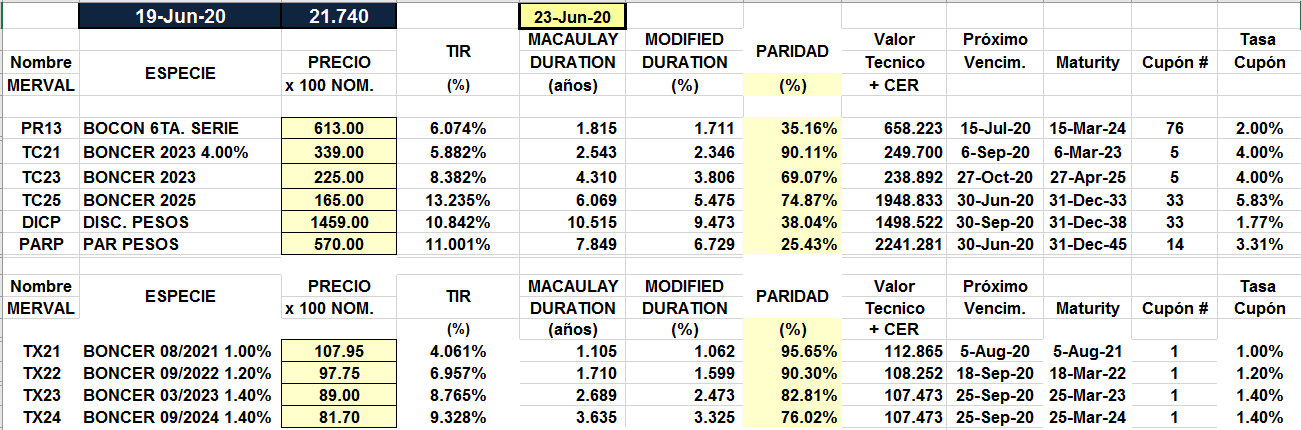 BONOS EN PESOS A TASA FLOTANTE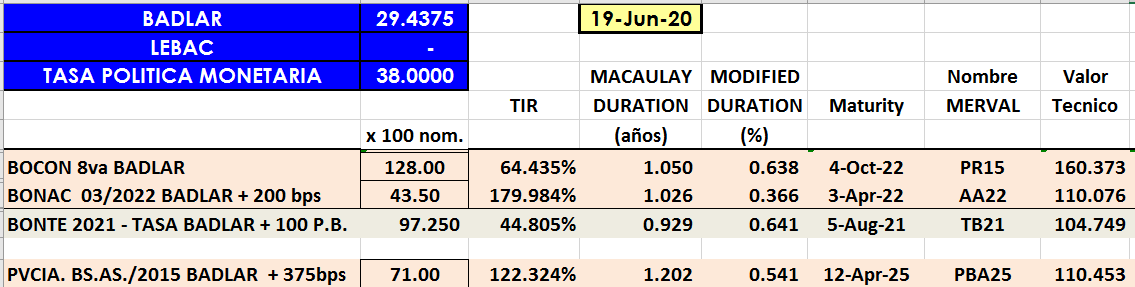 